                 RAMSGATE LITTER FORUM 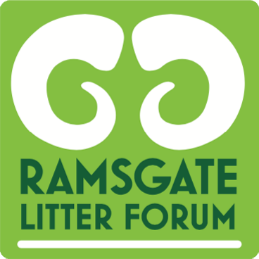 The Litter Forum is an initiative of Ramsgate Town Team and has been running since March 2018. Community groups involved in litter-picking, clean-ups, gardening or improving their areas (20+ of them at the last count) meet every 2 months with Thanet District Council and Ramsgate Town Council to try to improve cleanliness in the town. Litter Forum Action PlanAmongst other things, the Forum is working on getting more/ more appropriate street bins around town, improving domestic recycling services, helping residents manage seagull bags, reducing commercial waste on our streets and keeping our parks & beaches clean. We also co-ordinate the Great Ramsgate Spring Clean in March/ April each year – see our GRSC Facebook page at https://www.facebook.com/groups/958536401011671/about/ for more information, and click on the Events tab for a list of clean-ups taking place this year. All volunteers are welcome – bring gloves & wear old clothes; all equipment provided. We are making progress, but we’re aware that there’s still a huge amount to be done! If you run a community group or residents’ association and are able to get involved, please contact us on info@ramsgatetownteam.org.ukRamsgate Litter Pickers GroupIf you’re interested in taking part in occasional group litter picks, or getting help to organise one in your area, why not join Ramsgate Litter Pickers? This group was set up to carry on the great work of the Spring Clean and is co-ordinated by Jo Edgington who runs Rotten Ramsgate Tours. You can find the group on Facebook or contact her on rottenramsgate@gmail.com to find out more. Ramsgate ROAD groupRamsgate ROAD (Ramsgate Residents One A Day) is a group for individual residents who are willing to commit to picking up just one piece of litter every day or seven a week. It has 350 members - which means nearly 130,000 fewer pieces of litter on our streets every year! To join, find us on Facebook athttps://www.facebook.com/groups/RamsgateROAD/ or email us at the info@ address. Road Reps Ramsgate Road Reps is a new scheme led by Andy King from the Winterstoke & East Cliff Projects group which aims for every street in Ramsgate to have a volunteer Road Rep keeping an eye on it and linking with TDC about any street litter, fly-tipping or other problems. Contact us on the info@address to find out more. 